       					BIRDING NSW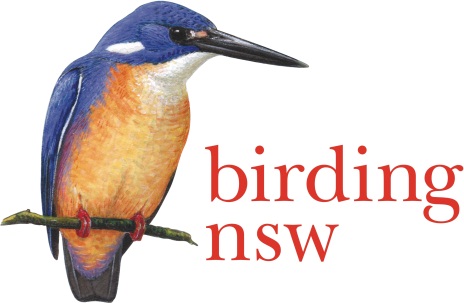                                         ABN 72 008 283 208                 PO Box Q277 QVB Post Shop, Sydney NSW 1230                                          Email: info@birdingnsw.org.au                                      Website: www.birdingnsw.org.au2021 Photographic CompetitionENTRY FORMPhotographer’s Name:Telephone Numbers:  (H)……………………………...….. (M)…………………..………………..Email Address:For each photo, please supply the following details:        If you win a place in the Photographic Competition your winning photograph (properly acknowledged) will be published in the Birding NSW Website and/or in the newsletterEntries are to be made via DROPBOX with birdingnsw@gmail.com to arrive before 5 pm 24 September 2021.Entries will not be accepted in any other form.Birding NSW Photographic Competition 2021 RulesThere is an entry fee of $20 for photographers who are not financial members of Birding NSW.
Pay through online banking: Account name: Birding NSW, BSB: 062 169, Acct. No. 10193174, Reference: Your surname, OR pay by cheque payable to “Birding NSW” and posted to the address at the top of the entry form, together with a copy of the form.All entries must be the entrant’s own work.Photographs must be of native Australian birds taken in the wild in Australia or in its waters or territories.There are three entry categories:
1 - single bird, 	2 - group of birds 	or	3 – bird/s in flightNo photograph or image will be accepted in which a nest or a nest site is visible.Each entrant may submit no more than three (3) images in any one category, for a total of no more than nine (9) images.Images may be taken on digital or film camera but those taken on film camera must be scanned onto a disk or USB drive.Entries must be submitted via Dropbox (please share your folder of entries with birdingnsw@gmail.com) and must be accompanied by a completed entry form.  No emailed entries will be accepted.  Any form of modification to the images is allowed.  However, the entrant must state whether the image has been modified or not and give brief information about the nature of the modification.Do not include your name or anything that may identify you on the images.Competitors are required to submit their entries in standard.jpg format 1600 x 1024 pixels.In submitting entries, competitors acknowledge the right of Birding NSW to publish selected entries, including the top 10 winning images, in its newsletter and on its website.No entrant can receive more than one prize.The winner will receive $500 and the runner-up $250.There will be three prizes of $100 each for the best entry in each of the three categories, apart from the two main prizes.Criteria on which entries will be judged include photographic technique and composition, clarity of the bird(s) depicted, rarity of the species or apparent difficulty in obtaining the shot and overall visual impact.The judges’ decision is final and distribution of the prizes is at the discretion of the judges, who reserve the right not to award a prize if the entries are deemed not to be of a high enough standard.The deadline for all entries is 5:00 pm on Friday 24 September.  All images will be shown, the results announced and the prizes distributed at the 3 November meeting of Birding NSW, at 7:30 pm. It is unclear at this time whether this will be a F2F meeting or not. If a virtual meeting it will be held via Zoom. If F2F it will be held in the Mitchell Theatre, Level 1, Sydney Mechanics’ School of Arts, 280 Pitt Street, Sydney.  Details closer to the time.CATEGORY
SPECIESDETAILS OF MODIFICATIONS (if any)